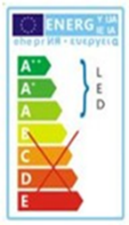 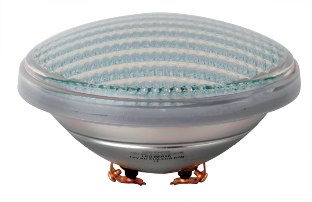 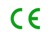 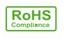 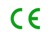 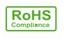 VeiligheidsinstructiesVoordat u begint aan de installatie, gelieve te controleren dat de verpakking zich in goede staat bevindt. De lamp wordt via een transformator op 12V aangesloten (vermogen min 20W/lamp).De schroefaansluitingen van deze lamp moeten droog blijven. De waterdichtheid wordt verzekerd door de bestaande Par 56 behuizing. Consulteer en volg de instructies in de manual van uw lampbehuizing vooraleer de lamp te installeren.Dit product alleen onderwater te gebruiken.Om ongelukken en beschadigingen te voorkomen, wordt u geadviseerd om de stroom uit te zetten voordat u wijzingen in de installatie toebrengt. Voordat u het product voor de eerste keer in gebruik neemt, gelieve te controleren of de aansluitingen correct zijn.Om de levensduur en efficiency te behouden, gelieve het product elke 6 maand grondig schoon te maken en te controleren.Verwijder nooit de twee schroefterminals. De lamp niet gebruiken terwijl u zwemt.AfstandsbedieningMulti-color: gemiddeld 50 sec. per rotatie, begint met rood, groen etc.Multi-color: gemiddeld 25 sec. per rotatieMulti-color: gemiddeld 55 sec. per rotatie,  begint met groenMulti-color: gemiddeld 110 sec. per rotatieRood3 kleuren: 0.5 sec. interval: rood, groen en blauwGroen 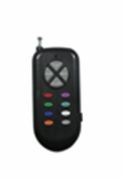 4 kleuren: 0.5 sec. interval: geel, cyaan, paars en witBlauwWit Paars UitKenmerkenLED type: RGB + Warm WitAlleen geschikt voor gebruik onderwaterEnergierendement: Klasse ATechnische specificatiesAansluitingen stroomvoorziening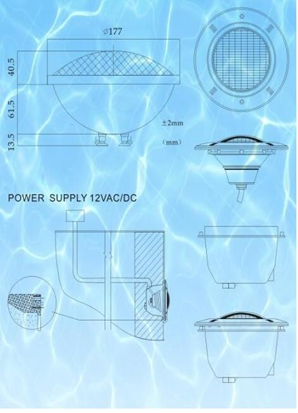 LED KleurRGB+Warm WitTypeZIIX2060Volt12V AC/DCAantal LEDs104x SMD 5050 RGB CHIP1x 12W COB Warm WhiteWatt (LED)20WGezichtshoek120 gradenSchroefterminalsPAR56 BeschermingsniveauIP68Materiaal (hulsel)GlasDimensies (mm)178*100mmGemiddelde levensduur30000 hours